Antwoord opdracht 5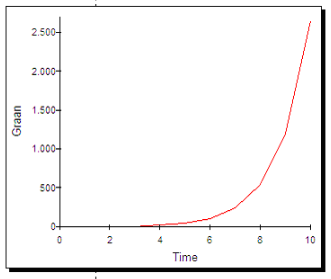 